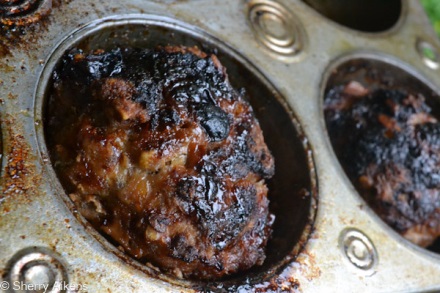 Gluten Free  Meatloaf  Muffins1 lb of ground Turkey1 lb of Ground pork1 1/2 cups of corn chips1 eggBarbeque sauce or catchup (for non phoroisis diet)Honey (for phoroisis diet)Onion soup mix  or  make your own below depended of gluten sensitivityMake your own Onion Soup mix3  tablespoon of dried minced onions or 1 small fresh onion min2 tablespoons of soy sauce1/4 teaspoon pepper1/4 teaspoon salt1/2 teaspoon of cuminPreheat oven to 375Spray muffin tin with non stick cooking spray or line with parchmentPlace corn chips in a bag and crushMix Turkey, pork, egg, crushed corn chips and onion soup mixture in a large bowl Go head use your handsPlace a handful of meat loosely formed in each muffin (do not pack the meat will not be as good trust me)With your finger poke a hole down the center of the muffin (this helps to avoid shrink)In hole fill with barbeque sauce or catchup (for thoes who can eat nightshades)  OR   Drizzle on top Honey for Restricted diet person (I would NOT fill the hole with honey too sweet)Cook for 30 minutes or until dark on topRemove allow the meat to rest for 10 minuteshttp://www.superexhausted.com/2014/04/gluten-free-meatloaf-muffins/